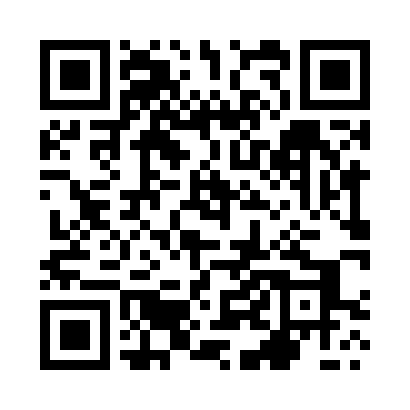 Prayer times for Sianozety, PolandMon 1 Apr 2024 - Tue 30 Apr 2024High Latitude Method: Angle Based RulePrayer Calculation Method: Muslim World LeagueAsar Calculation Method: HanafiPrayer times provided by https://www.salahtimes.comDateDayFajrSunriseDhuhrAsrMaghribIsha1Mon4:206:291:015:277:349:342Tue4:176:261:015:287:369:373Wed4:146:241:005:297:389:394Thu4:116:211:005:317:409:425Fri4:076:191:005:327:419:456Sat4:046:1612:595:337:439:477Sun4:016:1412:595:357:459:508Mon3:576:1212:595:367:479:539Tue3:546:0912:595:377:499:5610Wed3:506:0712:585:397:519:5811Thu3:476:0412:585:407:5310:0112Fri3:436:0212:585:417:5510:0413Sat3:406:0012:585:437:5710:0714Sun3:365:5712:575:447:5810:1015Mon3:325:5512:575:458:0010:1316Tue3:295:5212:575:468:0210:1617Wed3:255:5012:575:488:0410:1918Thu3:215:4812:565:498:0610:2319Fri3:175:4612:565:508:0810:2620Sat3:135:4312:565:518:1010:2921Sun3:095:4112:565:538:1210:3322Mon3:055:3912:565:548:1310:3623Tue3:015:3612:555:558:1510:3924Wed2:575:3412:555:568:1710:4325Thu2:525:3212:555:578:1910:4726Fri2:485:3012:555:598:2110:5027Sat2:445:2812:556:008:2310:5428Sun2:435:2512:556:018:2510:5829Mon2:425:2312:546:028:2710:5930Tue2:415:2112:546:038:2810:59